令和２年３月２６日各　位糸魚川市立中能生小学校校長　秋山　伸宏転出のごあいさつ早春の候、各位におかれましては益々ご清栄のこととお喜び申し上げます。日頃より中能生小学校の教育活動に格別なご理解・ご協力を賜り、深く感謝申し上げます。さて、このたびの異動により、下記の職員が３月３１日付で退職・転出することになりました。中能生小学校在職中は公私共にお世話になり、誠にありがとうございました。今後ともご指導・ご鞭撻のほどをお願い申し上げまして退職・転出のごあいさつとさせていただきます。記退職・転出職員　校　長　　秋山　伸宏　　糸魚川市立青海小学校へ　教　諭　　岩元　歩子　　上越市立南本町小学校へ教　諭　　北野　　稔　　糸魚川市立木浦小学校へ（新任教頭）　  主　事　　渡邊　世良　  湯沢町立湯沢小学校へ　　講　師　　子田　　恵　　県立吉川高等特別支援学校へ　　管理員　　久保田悦子　　定年退職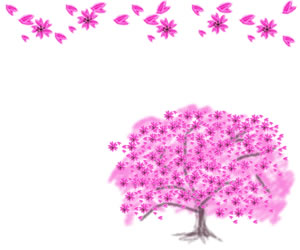 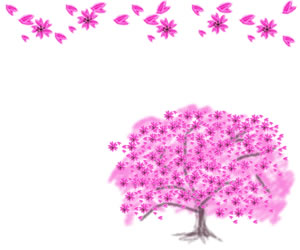 